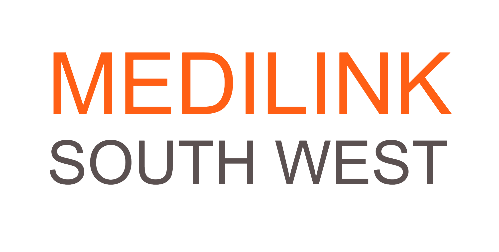 Membership Application Form The Industry network for the life science & healthcare sectors in the South West Medilink South West is a membership-based professional organisation with a remit to stimulate growth and innovation in the medical and health technology sector throughout the South West. It is part of Medilink UK, a national network of Medilink partners working to improve innovation and technology transfer in the UK healthcare sector.1.   Membership Application:2.   Newsletter: I would like to sign up and receive the MLSW monthly newsletter:              Yes / No3.   Networking and Events: I am interested in receiving regular updates:                               Yes / No4.   Website:  I would like my company details added to the members’ page:		         Yes / NoBy signing, I hereby give permission to Medilink South West to hold my contact details and I understand that I will only be contacted as indicated above and that my information will not be shared with third parties, unless it is in my interest and with my permission.  ------------------------------------------------------------------------------------------------------------------------------------------------(To be completed by Medilink South West)Please send all completed membership forms to: Medilink South West, c/o Future Space, Filton Road, Bristol BS34 8RB or email to Julie.Maggs@uwe.ac.uk Title: First Name:Surname:Position:Company/Organisation:Company Phone Number:Mobile Number:Email:Company Address: Postcode:Signed:Name:Date:Membership signed on:Membership valid until:Membership FREE (Promotional offer) 